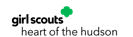 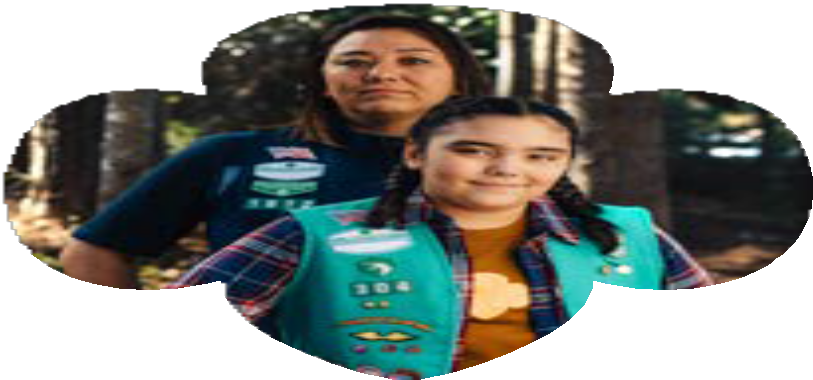 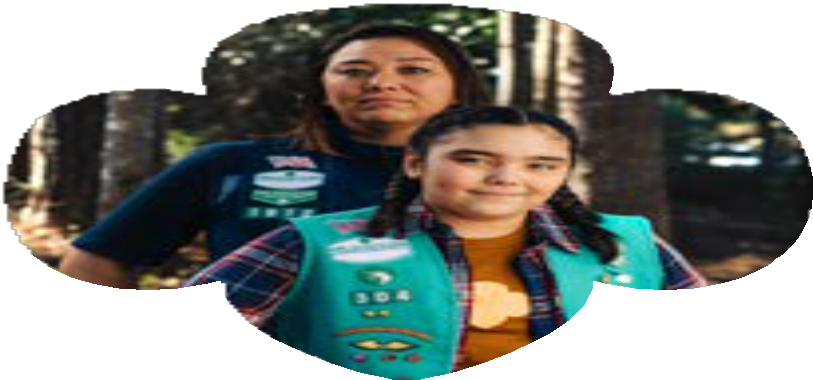 Join us today at girlscoutshh.org/join	Join us today at girlscoutshh.org/join1-855-232-GSHH (4744)customercare@girlscoutshh.org1-855-232-GSHH (4744)customercare@girlscoutshh.orgYou can make a difference.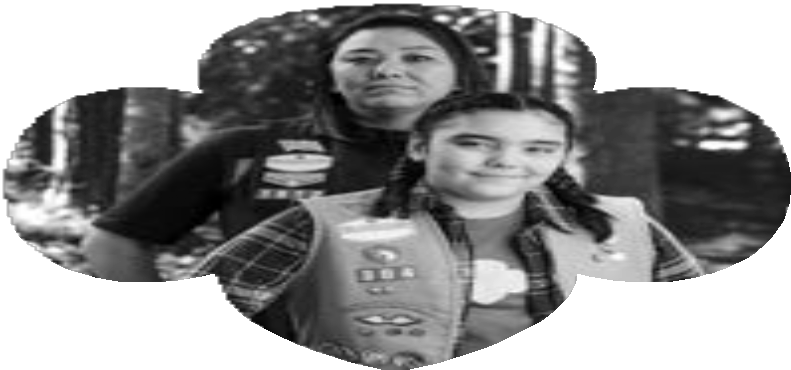 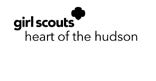 Volunteerwith Girl Scouts.We’re ready for you.You can make a difference.Volunteerwith Girl Scouts.We’re ready for you.You can make a difference.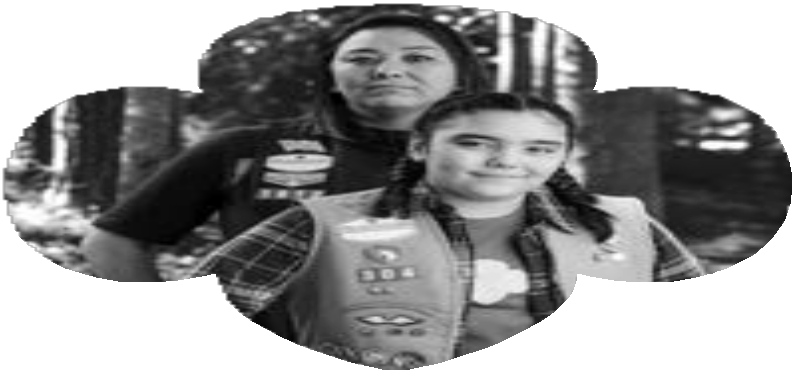 Volunteerwith Girl Scouts.We’re ready for you.You can make a difference.Volunteerwith Girl Scouts.We’re ready for you.Join us today at girlscoutshh.org/join	Join us today at girlscoutshh.org/join1-855-232-GSHH (4744)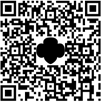 customercare@girlscoutshh.org1-855-232-GSHH (4744)customercare@girlscoutshh.org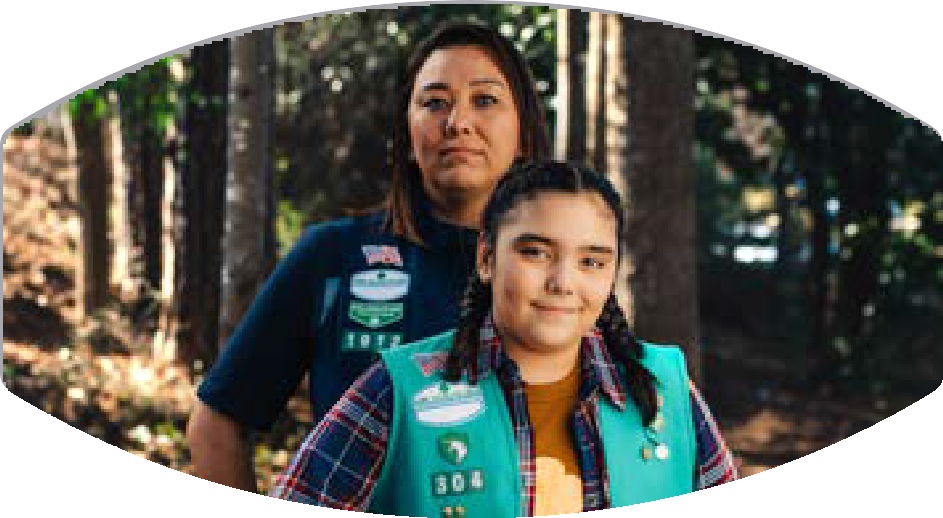 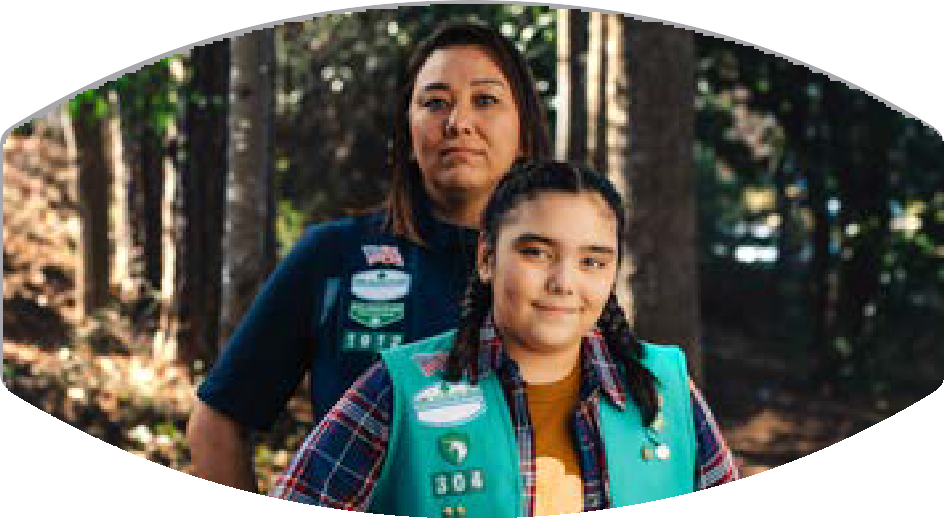 Join us today at girlscoutshh.org/join	Join us today at girlscoutshh.org/join1-855-232-GSHH (4744)customercare@girlscoutshh.org1-855-232-GSHH (4744)customercare@girlscoutshh.org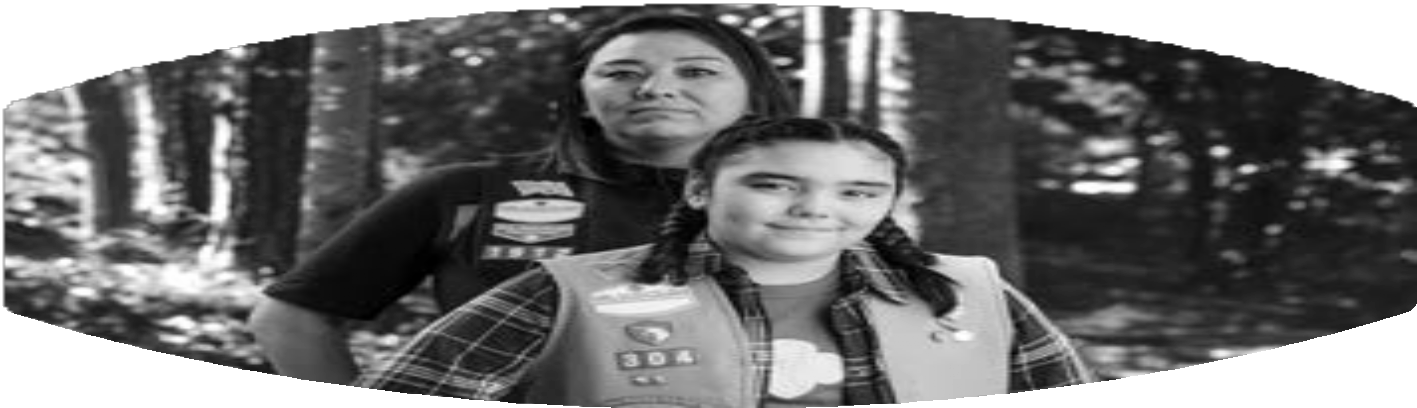 Join us today at girlscoutshh.org/join	Join us today at girlscoutshh.org/join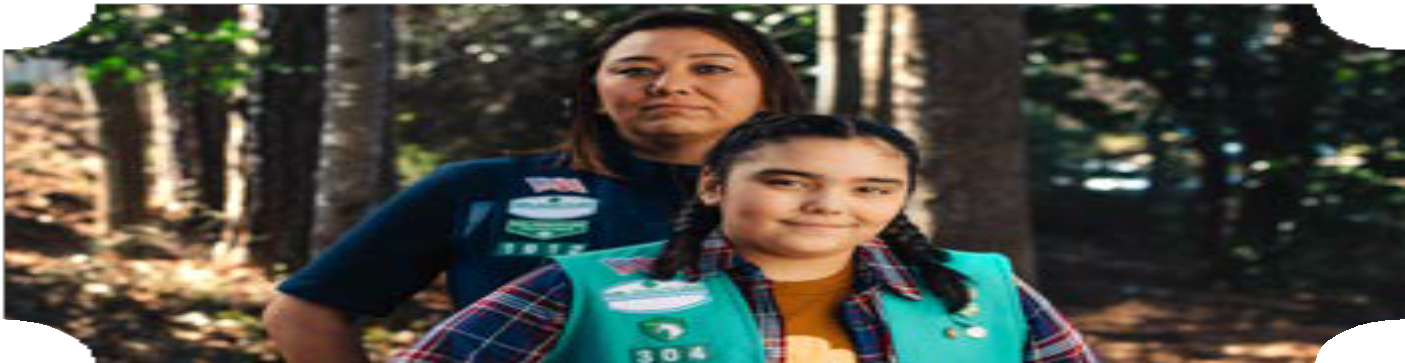 Join us today at girlscoutshh.org/join	Join us today at girlscoutshh.org/join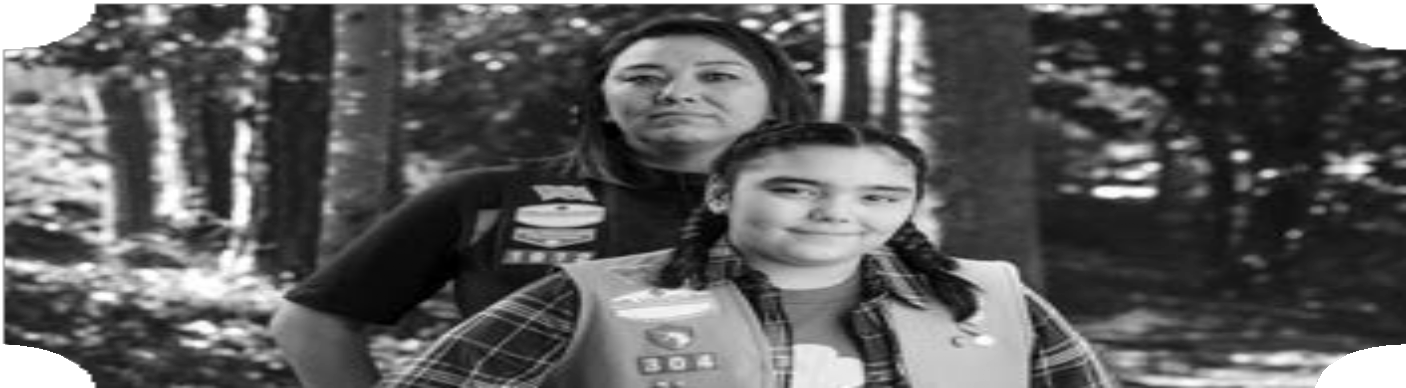 Join us today at girlscoutshh.org/join	Join us today at girlscoutshh.org/join